中国兽医现场流行病学培训简报第75期中国动物卫生与流行病学中心流行病学调查处 2021年12月17日12月13日至17日，第六期中国兽医现场流行病学核心培训班第三模块第三周课程任务顺利完成。邀请厦门市动物疫病预防控制中心杨涛研究员与中心导师一起完成授课任务。本周核心内容是定量风险评估，深入研究了口蹄疫跨境传入风险评估和小反刍兽疫跨区域传播风险评估案例，详细讲解了风险分析过程中可能出现的问题，包括危害确认、情景树的绘制、风险评估方法的选择、风险管理等。培训最后2天，全体学员参加了CFETPV第八届年会，学习了新冠肺炎、炭疽、非洲猪瘟、禽群疫病的防控和价值链调查，以及兽医大数据平台介绍，并就CFETPV未来可持续发展的思路与举措，课程内容优化与调整等进行了研讨。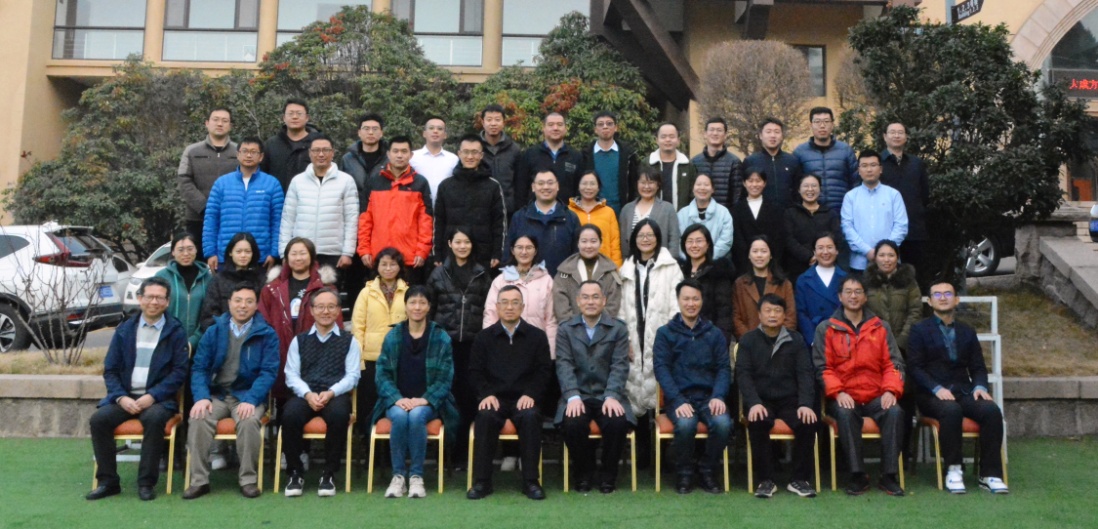 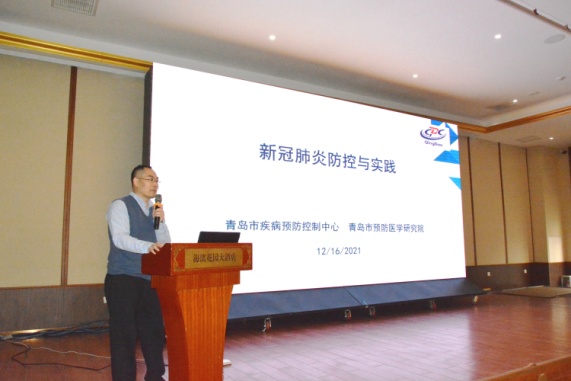 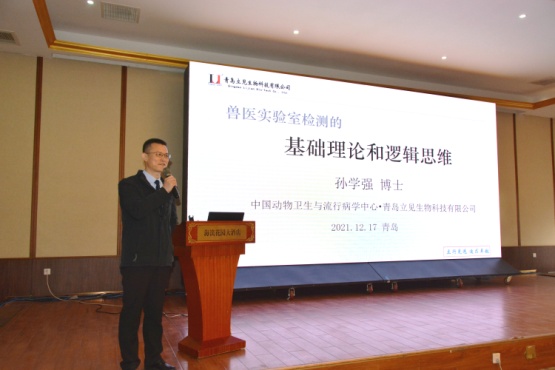 